Unit 4 Summative Assessment												Perform each transformation of the given figure.1) A reflection over the x-axis					2) Translation up 4 units and left 2 units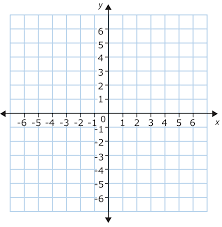 3) A 90 degree counterclockwise rotation			4) A dilation with a scale factor of 2/3Describe the transformation occurring from the shaded to the unshaded figure; determine the scale factor if applicable.5)								6)7)								8) Describe the series of transformations occurring from the unshaded figure to the shaded figure9)10)11)12) Perform the construction of a 120 degree counterclockwise rotation about the point “p”						. P13) If a figure was rotated 270 degrees about the origin and then reflected over the x-axis, would it be in the original place it started?  Would the transformed figure be congruent to the original?14) If a figure was translated down 5 units, then left 7 units.  The figure is then reflected over the y-axis. Will it be in the original place it started?  Would the transformed figure be congruent to the original?15) A figure is rotated 180 degrees about the origin and then dilated with a scale factor of 1.5. Would the transformed figure be congruent to the original?  Explain.16) Perform a dilation of the figure below though the origin.  Is the line “AB” that runs through the origin parallel to the transformed line “A’B’”?  Explain.